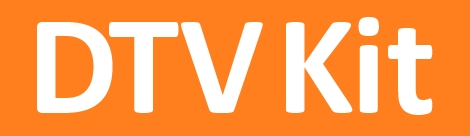 DTVKit Technical Meeting – 22/01/15Present:  Chris Aldworth (OBS/DTVKit), Paul Martin (OBS/DTVKit), Sergio Panseri (OBS), Adam Sturtridge (OBS), Steve Ford (OBS), Peter Stanton (OBS) Nigel Roles (BRCM), Oliver Mclearly (BRCM), Michael Bow (BRCM)Phone: Karl Wood(EK)Next Meeting :  April 23rd 2015AnnouncementsAntitrust commitments reminded.ApologiesItemsActions from Previous meetingItem/ResponsibleOBS to run through Freesat and HbbTV 1.1 test suites and publish on Website.  Check before each TSC whether members have certified any solutions since the last meeting. Make it a standard part of the TSC agenda.Action: OBS-CA	Action:  OBS-CA had not the chance to do it, still open on OBS-CA. Decision: leave openMemory Usage, measurement & Optimization. BRCM to take a look at (OBS-SP) post and see if we can standardise on this approach.	Action: leave openDecision:  BRCM-OM – to continue investigation.Add a mail list for letting people know that there has been an API change.Action: OBS-CADone by OBS-CA and being used. Working and no additional comments or requirementsAction: Close Look at externals code regarding having a separate headers repositoryAction: BRCM decision to stay with the current solutionDecision:  CloseDebug -- how much, levels, on/off by default (if compile time) common techniques for all modules.Discussion: The debug must be consistent. OM-BRCM preference is the way HBBTV and MHEG5 do it.1) Decide if the HBBTV approach it good2) Strategy to change dvbcore3) Who does the job (probably decision for next meeting)	Action:  There is a forum discussion open, waiting for comment.		BRCM-OM, EK to check the forum entry		EK-KW to discuss offline internally to see if they can take the job	Decision: Discuss 1 and 2 offline, 3 in the next meetingMantis-161: Application segvaults after IP playback reaches the end of playback.Action:  BRCM-OM To check on this and attempt to reproduceAction: Closed by BRCM, check with EK-KW if they have seen the issueDecision:  CloseRequest 36 days of consultancy for documentation improvement. Action: OBS-CADiscussion: BRCM-OM: Thinks debug is more important than documentation.OSB-SF: People new to DTVKIT would probably value documentation more than debugEK-KW: More documentation to get the test app up and running would be usefulBRCM-NR: BRCM needed to reverse engineering test app to know how to use DVBCoreOBS-CA: some areas need more example code on the forumAction: Summary plan of what documentation is needed, OBS-CA to open a forum discussion on what to do to improve the documentation. And whether people think that improving components is better than working on documentation.DTVKIT-AC: Contact new members to know they preferenceALL: Use documentation area to discuss where the documentation needs to be improvedPut together a coding standards on the Wiki.Action: OBS-CA 	Discussion: OBS-CA published on forum, Sergio proposed changes, OBS-CA asks for feedback from outside OBS	BRCM-NR: Uncrustify should not be run automatically, people should use it if they wishAction: BRCM-OM: review the coding standards and give a feedbackOBS-CA: follow the discussion and modify the documentPulling out headers to a separate repository together with tools and if this is going to happen.  By default at the moment you can’t compile externals as components are meant to be individual.Action:  BRCM-OM to start a Forum discussion.Duplication of a previous itemAction: CloseDecision: Mantis-162 - Invalid transport ptr address is used as index into transport list is out of range. A change request can be made from Broadcom this?Action: BRCM-OM to check and change status as necessary.Action: Closed by BRCM-OMDecision:  CloseMantis-218 - MHEG IFrame scaling doesn't result in a call to the platformAction: BRCM-OM to check and change status as necessary.Discussion: 	BRCM-MB: They can see the issue, but they want a feedback to see if we also see it, otherwise it is a platform issue Action:  OBS-AS to check the issue on another platformMantis-20 -  How can an individual stream be found using identifiers?Action: BCM -OM to create a feature request.Decision:  Closed by BRCM-OMAction: ClosedNew Agenda ItemsModerators and their responsibilities.  What happens when a moderator leaves a pull request for over a month? Whose responsibility?Discussion:BRCM-MB: A reminder for the moderator would helpOBS-SF: The requester should add a github comment to rise a notification, as usually a contributor does not know which moderator is meant to deal with it.BRCM: It is the requester responsibility to poll the moderator as it is in their interestOBS-PM: TSC needs to evaluate the moderators' job before every meeting and take an action if needed.OBS-SF: How to decide which moderator takes an external contrition?Action:OBS-CA: To check if there is a way to set up a reminderALL: before every meeting, to review moderatorsDecisions:Moderators to agree amongst themselves who takes the pull request.Release schedule, it has been asked by a member that there should be a continuous release schedule made quarterly?  This would help them with knowing at what point to branch. Discussion:OBS-CA: Very difficult to pick a date for a releaseOBS-PM: In case of major changes (i.e. ci+, hbbtv 2.0, …) it is probably when scheduling a release makes more sense.EK-KW: they would prefer formal releases internally to help their engineer BRCM-NR: in their experience a quarterly release improved customer's experience. They do it internally for DTVKit.OBS-PM: DTVKit could tag at some point, and update documentation, write release notes, etc...Action: Version numbers need to change. Abandon the x.y.z per moduleDTVKit to issue releases quarterly x.y (x = year, y = month)OBS-PM, OBS-CA: List of things to be done at release, post on forum a proposalDTVKIT: 15.x (to be reviewed once we know what it involves to make a release)Decision:Release all the modules at the same timeAll the components will have the same version numberversion.mak for all the components will have to report the correct (and same)version numberCoding standards, some comments from the forum to discuss:-In the source files topology, there is a restriction for the local variable declarations to appear before local functions prototypes: changing the order of these two allows to declare a local variable initialising it with a local function pointer – Can this be done?and...Nested inclusion of header files is strictly forbidden: thisrestriction should probably be removed, but a more restrictive policy onwhat is used in each header file is needed, to avoid including an'internal' header file from a 'public' one. In some cases, when a headerfile changes this restriction would force a number of source fileincluding it, to change."Discussion:Change 1 is OKChange 2 is OKInternal header are usually in the src folder, which might translate into forbidding adding a src folder in the include pathsAction: OBS-CA - To update the standardsBRCM-OM - To propose a change for 2Maillists – Any comments?BRCM-MB to report a problem to Chris about duplicate emailsForum – Any comments?OBS-SF: Getting to the forum from the dtvkit website is complexAction:OBS-CA: To modify the websiteMantis/Github – Any comments?OBS-SF: Mantis is slowAction:OBS-CA to check if speed could be improvedOBS-CA and DTVKIT-AC to look into making a video to describe the workflowRoadmapDVBCore (Freesat), HBBTV additions, Resource Manager improvements.  DTVKits HbbTV using Ekioh browser.OBS: 	Resource manager done.	Freesat additions done	HbbTV not done (next quarter).	Alternative Browser (next few weeks we will be demonstrating with Ekioh)	OBS to purchase hbbtv formal test suite and test dtvkit HBBTV and upstream bug fixesCI+: repository will be accessible by licensees only. Progress has been made but not completed. We had no requests, job will be finished when we have some requests. No schedule	MHEG5 for S.A.: upgraded from 2.1 to 2.2, bug fixing phase, we will upstream	HBBTV 2.0: we estimate a couple of man years to move to 2.0BRCM – Nothing to add to roadmap at the momentEK - Nothing to add to roadmap at the momentRun through Mantis tickets raised for discussion0000151 - Can similar enums be combined/removed, e.g. AUDIO_CODEC_AAC_ADTS and AV_AUDIO_CODEC_AAC_ADTS? – BRCM-MB (Broadcom) commented that this can be closed as not in the platform.Action: CloseDecision: Close0000017: How to keep copies of data (services/transports/satellites/events) up to date?Discussion:BRCM-NR: If you have an external database with a mirror of some parts of the internal database, how do you know the internal database is changed and what is changed?There is a generic event, but you then have to go through the whole database to find the changes.OBS-SP: At start up you would be flooded with eventsBRCM-NR: yes, but the problem needs a solutionsOBS-SF: There is a case when DVBCore listens to events and actions them only after the 'flood' has finished.Action: BRCM-MB to follow up on this issue.Decision: BRCM-NR’s problem to be dealt with separately and rise a forum discussion about it, in the meantime Michael follows up on the ticket0000103: NULL-pointer dereference running SA NVM testsAction: OBS-PS to action the issueAOB – BRCM to propose an API change to get the tuner path during scanEK-KW: Qt has changed licensing in 5.4 for some modules. (LGPL3)	You have to provide code for everything in your box	Action:	Paul to Look at qt 5.4 licensing condition and talk to Paul C (BRCM) what their plan isDTVKIT-PM on DTVKit status- Governing board met to agree budget and fees- Skyworth joined this week- Discussions with other silicon vendors to join- SA MHEG has created interestOBS-CA - next meeting23rd of April, 10am and review when closer